											Page 1 of 2Gift AidIf you pay income or capital gains tax we can claim this back from the Government in Gift Aid so we would appreciate it if you would complete and sign below.I would like Arnold u3a to reclaim the tax on any donations or membership subscriptions I make to them. I confirm that I am a UK taxpayer and pay tax at least equal to the tax to be reclaimed. Yes or No?   Tax can only be claimed if Yes. Please notify Arnold u3a if you wish to cancel this declaration, change your name or address or no longer pay sufficient tax on your income.                                                                                                                                                                                  Page 2 of 2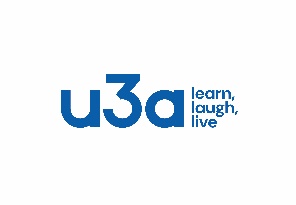 Arnold u3aNEW MEMBERNov 1st 2023 - Oct 31st 2024Membership No(we will fill this in)Please write clearly in BLOCK CAPITALSPlease write clearly in BLOCK CAPITALSPlease write clearly in BLOCK CAPITALSPlease write clearly in BLOCK CAPITALSPlease write clearly in BLOCK CAPITALSPlease write clearly in BLOCK CAPITALSTitle  First nameFirst nameSurnameSurnameSurnameAddress  Postcode  Address  Postcode  Address  Postcode  Mobile Home  Mobile Home  Mobile Home  Email address                            Email address                            Email address                            Email address                            Email address                            Email address                            Membership SubscriptionsMembership SubscriptionsMembership SubscriptionsMembership SubscriptionsMembership SubscriptionsMembership SubscriptionsAnnual             £15.00From May 1st £ 9.00From Aug 1st £ 6.00Annual             £15.00From May 1st £ 9.00From Aug 1st £ 6.00£11.00 if member of another u3a and paying the full fee to that u3a. If so, please supply the name of the primary u3a and membership no of that u3a£11.00 if member of another u3a and paying the full fee to that u3a. If so, please supply the name of the primary u3a and membership no of that u3a£11.00 if member of another u3a and paying the full fee to that u3a. If so, please supply the name of the primary u3a and membership no of that u3a£11.00 if member of another u3a and paying the full fee to that u3a. If so, please supply the name of the primary u3a and membership no of that u3aWays to pay Ways to pay Ways to pay Ways to pay Ways to pay Ways to pay Cash      Cash      Cheque (Arnold u3a)   Cheque (Arnold u3a)   PayPal                Bank Transfer * PayPal                Bank Transfer * *   08-92-99*   08-92-99a/c 67223118a/c 67223118Arnold Univ of Third Age fee acctArnold Univ of Third Age fee acctPlease answer either Y or NPlease answer either Y or NPlease answer either Y or NPlease answer either Y or NPlease answer either Y or NPlease answer either Y or NI consent to my data being used for membership purposesI consent to my data being used for membership purposesI consent to my data being used for membership purposesI consent to my data being used for membership purposesI consent to my data being used for membership purposesI wish to receive the free Third Age Trust magazines                                                            I wish to receive the free Third Age Trust magazines                                                            I wish to receive the free Third Age Trust magazines                                                            I wish to receive the free Third Age Trust magazines                                                            I wish to receive the free Third Age Trust magazines                                                            Name                                                                                       Date Please return the completed form to Name                                                                                       Date Please return the completed form to Name                                                                                       Date Please return the completed form to Name                                                                                       Date Please return the completed form to Name                                                                                       Date Please return the completed form to Name                                                                                       Date Please return the completed form to John Gardner, Membership Secretary, 9 Dalbeattie Close, Arnold NG5 8QXJohn Gardner, Membership Secretary, 9 Dalbeattie Close, Arnold NG5 8QXJohn Gardner, Membership Secretary, 9 Dalbeattie Close, Arnold NG5 8QXJohn Gardner, Membership Secretary, 9 Dalbeattie Close, Arnold NG5 8QXJohn Gardner, Membership Secretary, 9 Dalbeattie Close, Arnold NG5 8QXJohn Gardner, Membership Secretary, 9 Dalbeattie Close, Arnold NG5 8QXTel: 0115 9202530                                           Email: arnoldu3a.membership@gmail.comTel: 0115 9202530                                           Email: arnoldu3a.membership@gmail.comTel: 0115 9202530                                           Email: arnoldu3a.membership@gmail.comTel: 0115 9202530                                           Email: arnoldu3a.membership@gmail.comTel: 0115 9202530                                           Email: arnoldu3a.membership@gmail.comTel: 0115 9202530                                           Email: arnoldu3a.membership@gmail.comFor internal use onlyFor internal use onlyFor internal use onlyFor internal use onlyFor internal use onlyFor internal use onlyMembers NameMembers NameMembers NameMembers NameMembers NameMembers NameMethod of paymentMethod of paymentMethod of paymentMethod of paymentMethod of paymentMethod of paymentAmount paidAmount paidAmount paidAmount paidAmount paidAmount paidMembership Secretary signature                                                        DateMembership Secretary signature                                                        DateMembership Secretary signature                                                        DateMembership Secretary signature                                                        DateMembership Secretary signature                                                        DateMembership Secretary signature                                                        DateTitle   First nameSurnameDate